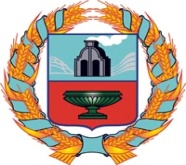 АДМИНИСТРАЦИЯ ГРЯЗНОВСКОГО СЕЛЬСОВЕТАТЮМЕНЦЕВСКОГО РАЙОНА АЛТАЙСКОГО КРАЯПОСТАНОВЛЕНИЕ21.10.2013										            № 34с.ГрязновоО ликвидации муниципальных учрежденийкультуры муниципального образованияГрязновский сельсовет Тюменцевского районаАлтайского края        В соответствии с частью 4 статьи 15 Федерального закона от 06.10.2003 № 131-ФЗ «Об общих принципах организации местного самоуправления в Российской Федерации», с Постановлением Администрации Тюменцевского района Алтайского края от 25.09.2013 № 660 «О централизации учреждений культуры путем создания на базе районных учреждений культуры централизованной библиотечной и клубной системы», с целью повышения эффективности деятельности учреждений культуры,ПОСТАНОВЛЯЮ:             1. Ликвидировать  муниципальные бюджетные учреждения культуры: «Грязновский сельский дом культуры», «Грязновская поселенческая библиотека» в соответствии с действующим законодательством.2. Создать ликвидационную комиссию в следующем составе:председатель комиссии – Руппель С.Р., инспектор администрации Грязновского сельсовета,		члены комиссии:	Малышев А.Л. – глава сельсовета, председатель Собрания депутатов Грязновского сельсовета;	Кобер А.В. – депутат Собрания депутатов Грязновского сельсовета, завуч Грязновской СОШ;	Сюзева В.А. – главный специалист по финансам администрации Грязновского сельсовета.	3. Главному специалисту по финансам Сюзевой В.А. провести инвентаризацию основных средств и материальных запасов, находящихся на балансе учреждений культуры.           4. Срок ликвидации данных муниципальных бюджетных учреждений культуры установить – 6 месяцев, до 21.03.2014г. 	4. Контроль за выполнением настоящего постановления оставляю за собой.Глава администрацииГрязновского сельсовета				                        С. А. ГоломолзинаКоррупциогенных факторов не выявлено